RASTkulÅK 4-6       11:20-12:30 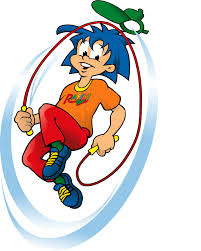 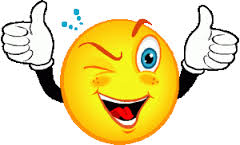 v 12Måndag	Brännboll (evighets-bb) 		även åk 2, PÅ fotbollsplanenonsdag	KIng, Styltgång, m.m.		Framsidan/kullen även åk 2 Fredag	Idrottshallen		Innebandy, Tjockmatta, Volleyboll, Pingisv 13		måndag	Tipsrunda hälsostigen		Start portalen, även åk 2onsdag	Välkommen till klubben 		Pingis, biljard, tidningar, musik, spel m.m